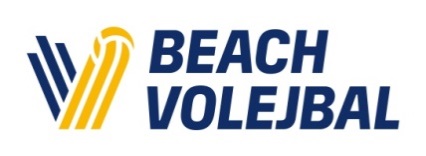 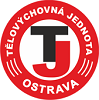 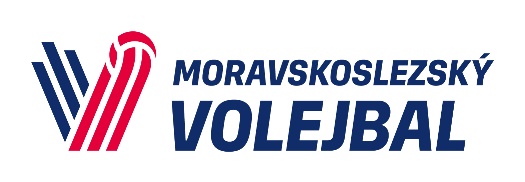                    Beach liga moravskoslezského krajeChlapci + dívky U16Ostrava12. května 2024                   Beach liga moravskoslezského krajeChlapci + dívky U16Ostrava12. května 2024POŘADATELz pověření ABV ČVS pořádá Tělovýchovná jednota Ostrava, www.tjostrava.czMÍSTO KONÁNÍSportovní areál Varenská2110102031/0710Varenská 3098/40a, 702 00 OstravaPS: 49.8352500N, 18.2688778EKATEGORIEU16 chlapci + dívky (1.1.2009 a mladší)HERNÍ SYSTÉMhlavní soutěžmodel H16-SKUP: 2x DKP, kvalifikace neníČASOVÝ ROZVRHNeděle 12.5. – 9:00 hlavní soutěž  PŘIHLÁŠKYřádné přihlášení nejpozději do pátku 10.5. do 23:59 
on-line prostřednictvím VISPřihlášený hráč mladší 18 let musí předložit řediteli turnaje písemný souhlas rodiče (zákonného zástupce) se svou účastí na tomto turnaji.STARTOVNÉ400 Kč / dvojiceVĚCNÉ CENYVěcné ceny od partnerů turnajeHRACÍ MÍČGala Smash ProPOČET KURTŮ hlavní soutěž – 5 hracích kurtů ŘEDITEL TURNAJETomáš Jambor, tel. 776 525 120, email: jumbo@jumbovolley.cz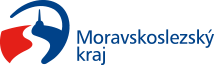 